慈溪市匡堰城镇单元控制性详细规划项目政府采购公开招标文件项目编号：330282202404002767采 购 人：慈溪市匡堰镇人民政府代理机构：宁波安全三江工程咨询招标代理有限公司编制日期：2024年4月温馨提醒1、投标文件应按招标文件要求将“资格文件”、“商务和技术文件”、“报价文件”分别编制。2、“商务和技术文件”中不得出现涉及投标价格的内容，否则作无效标处理。3、采购人可以对已发出的招标文件进行必要的澄清或者修改，将以“更正公告”的形式发布在政采云平台，供应商应及时登录政采云平台，进行浏览并下载，未及时浏览下载的责任自负。目  录第一章  招标公告	4第二章  招标内容与技术需求	7第三章 投标须知	13第四章  评标办法及标准	23第五章  合同样本	32第六章  附件	37第一章  招标公告项目概况慈溪市匡堰城镇单元控制性详细规划项目的潜在投标人应在政府采购云平台（www.zcygov.cn）获取（下载）招标文件，并于2024年5 月16 日14：30（北京时间）前递交（上传）投标文件。一、项目基本情况项目编号：330282202404002767 项目名称：慈溪市匡堰城镇单元控制性详细规划项目预算金额（元）：1640000最高限价（元）：1640000采购需求：
   标项名称：慈溪市匡堰城镇单元控制性详细规划项目
   数量：不限
   预算金额（元）:1640000
   简要规格描述或项目基本概况介绍、用途：匡堰城镇单元控制性详细规划的编制。
   备注：/合同履约期限：标项1，自合同签订起6个月内完成所有工作。最终报批稿完成时间以上位规划及上级审查批复部门要求为准。本项目（是）接受联合体投标。二、申请人的资格要求：1.满足《中华人民共和国政府采购法》第二十二条规定；未被“信用中国”(www.creditchina.gov.cn)、中国政府采购网（www.ccgp.gov.cn）列入失信被执行人、重大税收违法案件当事人名单、政府采购严重违法失信行为记录名单。2.落实政府采购政策需满足的资格要求：无。3.本项目的特定资格要求：投标人（若联合体投标，联合体牵头人）需具有有效的自然资源部门颁发的城乡规划编制乙级及以上资质证书，组成联合体的成员数量不得超过两个。三、获取招标文件时间：即日起至2024年4月 30日，每天上午00：00至12：00，下午12：00至23：59（北京时间，线上获取法定节假日均可）地点（网址）：政府采购云平台（www.zcygov.cn）方式：（1）供应商登录政府采购云平台（www.zcygov.cn）的注册账号后，进入政采云系统“项目采购”模块“获取采购文件”菜单，进行网上获取招标文件。如有疑问请及时咨询网站客服，咨询电话：95763。（2）获取招标文件前，供应商应在“浙江政府采购网（zfcg.czt.zj.gov.cn）”上进行供应商注册申请，并通过财政部门的终审后登记加入到“浙江省政府采购供应商库”。中标供应商必须注册并登记加入“浙江省政府采购供应商库”。具体要求及注册申请流程详见浙江政府采购网“网上办事指南”的“供应商登记”。注册咨询电话：95763，如未注册的供应商，请注意注册所需时间。（3）本招标公告附件中的招标文件仅供阅览使用，供应商应在规定的招标文件提供期限内在政采云平台登录上述供应商注册的账号后获取招标文件，未在规定的招标文件提供期限内或未按上述方式获取招标文件的，其投标均视为无效，并不得对招标文件提起质疑投诉。售价（元）：0四、提交投标文件截止时间、开标时间和地点提交投标文件截止时间：2024年5月16 日14：30（北京时间）投标地点（网址）：政采云平台开标大厅开标时间：2024年5月16日14：30（北京时间）开标地点（网址）：政采云平台开标大厅五、公告期限自本公告发布之日起5个工作日。六、其他补充事宜1.供应商认为采购文件使自己的权益受到损害的，可以自获取采购文件之日或者采购文件公告期限届满之日起7个工作日内，以书面形式或者通过政采云平台在线向采购人和采购代理机构提出质疑。质疑供应商对采购人、采购代理机构的答复不满意或者采购人、采购代理机构未在规定的时间内作出答复的，可以在答复期满后十五个工作日内向同级政府采购监督管理部门投诉。质疑函范本、投诉书范本请到浙江政府采购网下载专区下载。2.其他事项：（1）单位负责人为同一人或者存在直接控股、管理关系的不同供应商，不得参加同一子包号的投标；（2）为本项目提供整体设计、规范编制或者项目管理、监理、检测等服务的供应商，不得再参加本项目的投标；（3）公益一类事业单位不属于政府购买服务的承接主体，不得参与承接政府购买服务；（4）落实的政策：《关于促进残疾人就业政府采购政策的通知》（财库[2017]141号）、《政府采购促进中小企业发展管理办法》（财库〔2020〕46号）、《关于政府采购支持监狱企业发展有关问题的通知》（财库[2014]68号）。七、对本次采购提出询问、质疑、投诉，请按以下方式联系1.采购人信息名称：慈溪市匡堰镇人民政府地址：慈溪市匡堰镇匡兴路89号传真：/项目联系人（询问）：龚老师项目联系方式（询问）：0574-63532408质疑联系人： 宋老师质疑联系方式：0574-635324082.采购代理机构信息名称：宁波安全三江工程咨询招标代理有限公司地址：慈溪市白沙路街道人和路948号楼2-6、2-7室传真：0574-63009688项目联系人（询问）：叶鑫霞项目联系方式（询问）：0574-63009689质疑联系人：吴启训质疑联系方式：0574-630096883.同级政府采购监督管理部门名称：慈溪市财政局地址：慈溪市南二环东路1158号6楼621室传真：/联系人：赵先生监督投诉电话：0574-63032032若对项目采购电子交易系统操作有疑问，可登录政采云（https://www.zcygov.cn/），点击右侧咨询小采，获取采小蜜智能服务管家帮助，或拨打政采云服务热线95763获取热线服务帮助。CA问题联系电话（人工）：汇信CA 400-888-4636；天谷CA 400-087-8198。第二章  招标内容与技术需求项目背景为适应新形势、紧抓新契机、重塑新优势，提升区域能级和品质魅力，提供规划管理有效依据，特开展匡堰镇城镇单元控制性详细规划编制工作。明确匡堰镇镇域的发展目标、功能定位、发展规模与空间结构，提出公共服务配套设施、规划建设容量、用地控制指标、综合交通系统等规划布局方案及控制要求，对空间景观、历史文化资源、人防和地下空间、六线控制等内容提出相应的指引或控制方案。规划范围范围为城镇开发边界内，主体为匡堰城镇单元，东至桥头镇，南至中横路、新横路、东横河，西至白沙路街道、规划梅林路，北至逍林镇、慈甬路。面积为5.88平方公里。具体见下图。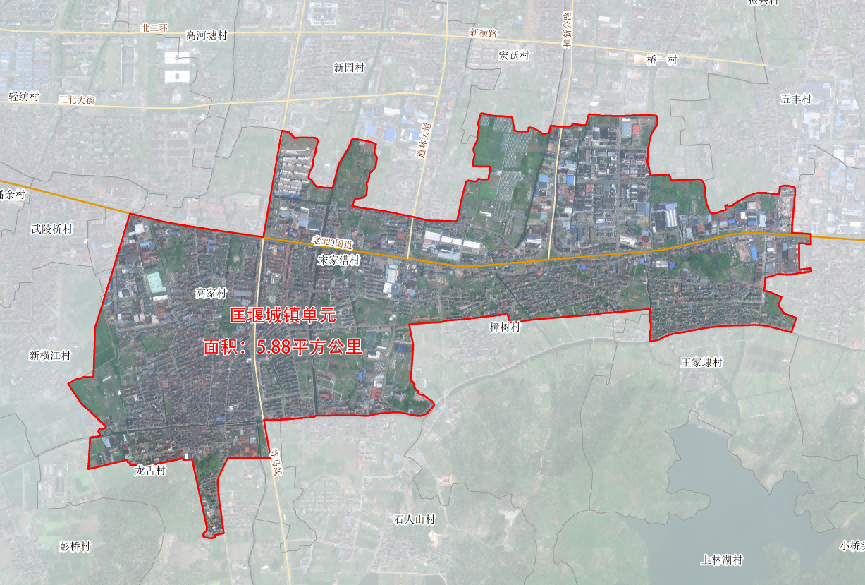 以上范围以《慈溪市国土空间总体规划》最终划定的城镇开发边界为准。规划期限本次规划期限与《慈溪市国土空间总体规划（2022-2035）》保持一致。采购内容包括但不限于：控规前期研究（1）控规实施评估并结合现状明确规划编制范围对现行控规的实施情况进行整体评估，总结经验、发现问题，以便指导下一步控规的修编和完善。梳理慈溪市国土空间规划、控规评估、相关规划及规划区块周边控规编制情况，协调相关控制界线，明确本次控制性详细规划编制范围。（2）现状分析和调查分析规划区域区位、用地、基础设施等现状概况。收集最新的遥感影像数据、地形、基础地理信息数据及其他专题数据等，对部分缺失的地形进行补测和航拍，对从采集的数据资料进行数据提取、数据组织重构、坐标投影转换等处理，形成满足规划涉及所需的数据；对规划范围及周边的自然条件、土地利用现状、建筑物状况、道路交通、市政设施等多方面进行细致的调查研究。（3）研究规划编制重点综合分析规划编制范围的区位及建设特征，研究本次控规编制需要解决的重点问题与解决路径，明确本次控规编制内容与成果形式。既满足片区近期发展需求，又符合国家关于详细规划的编制技术要求。明确规划区域内用地结构、规划控制单元，确定各类用地的布局、规模及规划要求，用地布局上应体现并处理好与周边其他区域的关系。从科学管理角度出发，充分调研、明确需求、突出落实，建立控制指标体系，以期规划控制指标能够适应规划区域土地出让、设施配套等建设工作，成为切实可行的规划管理工具。（4）片区发展方向解读上层次规划及相关规划的基础上，整合各相关规划成果，通过发展条件分析，明确本次规划的发展目标、功能定位等。与现有园区及相关规划有效衔接，确保上位规划对规划片区的发展导向和管控要求得到有效传导。结合地区宏观经济环境与城市产业发展规划，剖析片区发展中存在的优势、劣势、机遇、挑战，明确规划范围的产业发展定位与发展方向。控制性详细规划（1）用地规划根据地区功能定位，合理配置各类用地，与现状园区规划有效衔接，形成布局合理的片区空间结构，满足产业发展需求，提升土地使用效率。（2）指标控制确定各地块建筑高度、建筑密度、容积率、绿地率等控制指标；确定公共设施配套要求、交通出入口方位、停车泊位、建筑后退红线等要求。（3）公共服务设施建立配套齐全、功能完善、布局合理、使用便利的公共服务设施体系，各级配套设施可以在满足服务半径的条件下共建共享，就近使用，以提高设施资源的利用率。（4）市政设施规划根据规划区域的发展态势、需求，规划充足、完善的基础设施配套，并预留未来的发展空间。根据规划容量，确定给水工程、污水工程、雨水工程、电力工程、电信工程、燃气工程、热力工程等各类市政公用设施的需求量和管线的走向、管径及其管线综合；规划各类专业管廊的走向及布局；明确环卫设施的位置、规模、用地和防护要求。（5）综合交通规划结合周边大交通格局，需要重新合理组织规划区域的道路交通，确定城市道路等级、道路红线范围、道路横断面、城市道路交叉口形式、控制点坐标和标高及其它控制要求；确定道路、桥梁等规划控制标高和地块室外地坪标高，妥善处理各类竖向交通的衔接；确定地块出入口位置、停车泊位、公共交通场站用地范围和站点位置、步行交通以及其他交通设施。确定各类交通设施的用地规模、范围和停车设施配建标准等。（6）生态系统规划落实上位规划的生态环境控制目标，确定规划区公园绿地系统，划定河道控制蓝线，改善城市景观，保障城市防洪排涝安全。规划依据（01）《中华人民共和国城乡规划法》（2019 年修正） ；（02）《中华人民共和国土地管理法》（2019年修正）（03）《城市用地分类与规划建设用地标准》（GB50137-2011） ；（04）《浙江省控制性详细规划图集编制导则（试行）》（2010）；（05）《宁波市国土空间规划条例》 ；（06）《宁波市城乡规划管理技术规定》（2007）；（07）《宁波市控制性详细规划编制导则（试行）》（2008）；（08）《慈溪市城乡规划管理技术规定》（2011）；（09）《宁波 2049 城市发展战略》 ；（10）《宁波市国土空间总体规划（2022-2035）》（在编） ；（11）《慈溪市国土空间总体规划（2022-2035）》（在编） ；（12）其他匡堰镇相关规划；（13）其他相关的标准规范、法律、法规及规划文件等。规划成果1、设计成果（包括但不仅限于以下成果）控制性详细规划成果应当包括规划文本、图件和附件。文本：包括总则（制定规划的依据和原则）；土地使用和建筑规划管理通则；地块划分以及各地块的使用性质、规划控制原则、规划设计要求；各地块控制指标一览表等内容。图件：图件由图纸和图则两部分组成。附件：附件包括说明书、基础资料汇编等内容。具体图纸应包括但不限于以下内容：1）区位图；2）现状分析图；3）功能结构分析图；4）用地规划图；5）公共服务设施规划图；6）道路交通规划图；7）道路断面规划图；8）竖向规划图；9）市政设施规划图；（给水、排水、电力、电信、燃气、环卫）10）地块编号图；2、成果文件规格与数量（1）设计成果：A3规格（297mm×420mm），按会议审查需求提供相应数量文本,无篇幅限制要求，采用双面软胶的规格装订成册。（2）简本：A3规格（297mm×420mm），按会议审查需求提供相应数量文本，页面不超过20页（单面打印），展示方案核心内容及关键图纸为主。（3）现场汇报演示文件：PPT或PDF格式，汇报时间不限。（4）电子文件：以光盘形式提交、一式2份，含规划成果、现场汇报演示文件等。电子数据成果文字采用PPT或PDF格式，附表采用XLS格式，图纸采用DWG、SHP数据JPG等格式。所有电子数据成果应便于各相关部门共用、共管，并符合相关格式要求。3、数据库建库成果会审及验收最终成果由委托方组织验收，要求一次性通过技术评审。控制性详细规划必须通过慈溪市自然资源和规划行政主管部门组织评审，并报慈溪市人民政府批准。进度初步要求	第一阶段：合同签订后1个月内，完成现状建设状况调研、收集相关资料等项目前期准备工作，并完成初方案。	第二阶段：初方案通过审查，收到修改意见后2个月内完成中间成果；	第三阶段：中间成果通过审查，收到修改意见后的2个月内修改完善，完成评审稿。	第四阶段：评审稿根据会议要求修改完善，1个月内完成报批稿。其他要求1、实地调查、方案汇报等重要关键性工作必须由项目负责人或技术负责人带队负责；项目团队成员应当城市（城乡）规划、土地管理、市政道路（桥梁）、给排水、风景园林、建筑设计等多领域具备专业知识；2、投标人须安排相关人员配合好委托人（业主单位）对本项目进行中相关联的工作；3、招标人向投标人提供的有关现场的资料和数据，是招标人现有的能提供投标人利用的资料，招标人对投标人由此而做出的推论、理解和结论概不负责。4、投标人应保证其在本合同范围内使用成果不受第三方提出的关于专利权、版权、设计、其他知识产权或使用许可的法律纠纷，倘若发生有关的诉讼，完全由投标人应诉并承担法律责任。 5、招标人提供的全部资料及成交投标人生产的全部成果资料（包括中间资料）其版权归招标人所有，成交投标人不得自留使用或以任何方式转让或提供给第三方使用。6、本次项目不组织集中现场踏勘，投标人可自行对项目现场及周围环境进行踏勘，以便获取须自己负责的有关编制投标文件和签署合同所需的所有资料。投标人应对由此次踏勘现场及作业而造成的死亡、人身伤害、财产损失、损害以及任何其它损失、损害和引起的费用和开支承担责任。7、本项目不允许转包，未经招标人同意，不允许分包或部分转让。成交投标人擅自转让、分包，经招标人发现，招标人可终止合同，由此产生的一切经济、法律责任均由成交投标人承担。8、项目实施期间和完成后的服务要求：要求服务商在接到采购人电话后4小时内到达采购人现场并协助解决问题。9、建立严格的保密制度，中标供应商应当加强对工作人员的保密管理及保密知识教育。中标供应商须承担与此有关的技术情报和数据资料的保密责任。与本项目有关的资料及数据成果中涉及国家秘密的内容，均要求按照《国家保密法》及相关法律法规执行。商务条款  投标须知一、投标须知前附表二、适用范围本招标文件仅适用于本采购项目所叙述的货物和服务的招标、评标、定标、验收、合同履约、付款等（法律、法规另有规定的，从其规定）。三、定义1.“采购人”系指慈溪市匡堰镇人民政府。2.“代理机构”系指宁波安全三江工程咨询招标代理有限公司。3.“供应商（投标人）”系指向采购人提交投标文件的供应商。4.“服务”系指招标文件规定供应商须承担的慈溪市匡堰城镇单元控制性详细规划项目以及其他类似的义务。5.“货物”系指满足服务要求，投标人需具有的材料设备等。5.“同级政府采购监管部门”系指慈溪市财政局。6.“★”系指实质性响应条款。★四、供应商的资格要求详见招标公告。五、投标费用无论投标过程和结果如何，供应商自行承担与投标有关的全部费用。六、投标报价1.投标报价以人民币为结算货币。2.投标报价是履行合同的最终价格，包含需缴纳的所有税费及其他一切相关费用。供应商少报或漏报的工作量，采购单位将视为已包含在投标总价中，并不予调整。七、投标有效期★1.投标文件从开标之日起，投标有效期为90日历天。投标有效期不能小于招标文件的要求。2.特殊情况下，采购人可与供应商协商延缓投标文件的有效期，这种要求和答复均以书面形式进行。3.供应商可拒绝接受延期要求。同意延长有效期的供应商不能修改投标文件。八、投标文件的形式和效力1.投标文件分为电子投标文件，还可以提交以U盘或光盘存储的电子备份投标文件。2.电子投标文件，按“项目采购－电子招投标操作指南”及本招标文件要求制作，并加密。3.以U盘或光盘存储的电子备份投标文件，按“项目采购－电子招投标操作指南”制作的电子备份文件。4.投标文件填写字迹必须清楚、工整，对不同文字文本投标文件的解释发生异议的，以中文文本为准。5.投标文件的效力投标文件的启用，按先后顺位分别为电子投标文件、以U盘或光盘存储的电子备份投标文件。在下一顺位的投标文件启用时，前一顺位的投标文件自动失效。电子投标文件未能按时解密，供应商提供了电子备份投标文件的，以电子备份投标文件作为依据，否则视为投标无效。电子投标文件已按时解密的，电子备份投标文件自动失效。九、投标文件的组成、份数、制作1.投标文件的组成：A.第一册：资格文件A1.关于资格的承诺函（格式见附件）（联合体投标的，联合体双方均须提供，并加盖各自单位公章）；A2.营业执照副本（或事业法人登记证副本或其他登记证明材料）扫描件或电子营业执照加盖供应商公章（供应商如果有名称变更的，应提供由行政主管部门出具的变更证明文件扫描件加盖供应商公章）（联合体投标的，联合体双方均须提供，并加盖各自单位公章）。A3.资质证书扫描件加盖供应商公章；A4.联合投标协议书（联合体投标须提供）；A5.联合投标授权委托书（联合体投标须提供）；A6.供应商认为需要的其他资料（如有需提供）。B.第二册：商务和技术文件B1.投标书；B2.法定代表人身份证明（格式见附件）（非联合体投标须提供）；B3.法定代表人授权书（投标文件由授权代表签字的须提供）（格式见附件）（非联合体投标须提供）；B4.供应商一般情况表；B5.商务条款响应表；B6.合同条款响应表；B7.技术条款响应表；B8.投标人业绩、项目团队、体系认证、证书等商务证明材料；B9.技术服务方案；B10.第四章“评标办法及标准”中“商务和技术评分表”要求提供的其他资料（如有需提供）；B11.供应商认为需要的其他资料（如有需提供）。★“商务和技术文件”中不得出现涉及投标价格的内容，否则作无效标处理。C.第三册：报价文件C1.开标一览表；C2.分项报价表；C3.中小企业声明函（格式见附件）；C4.残疾人福利性单位声明函（格式见附件）C5.供应商认为需要的其他资料（如有需提供）。2.投标文件的份数：本项目实行网上投标，供应商应准备以下投标文件：（1）上传到政府采购云平台的电子投标文件（含资格文件、商务和技术文件、报价文件）1份。（2）以U盘或光盘存储的电子备份投标文件（含资格文件、商务和技术文件、报价文件）1份（由投标人自行决定是否提供）。供应商应对投标文件编制目录和评分索引表以方便查询。3.投标文件制作：（1）应按照本项目招标文件和政府采购云平台的要求编制、加密并递交投标文件。供应商在使用系统进行投标的过程中遇到涉及平台使用的任何问题，可致电政府采购云平台技术支持热线咨询，联系方式：95763。（2）供应商通过政府采购云平台电子投标工具制作投标文件。电子投标工具请供应商自行前往浙江政府采购网下载并安装。（3）开标前准备：各供应商应在投标截止时间前确保成为浙江政府采购网正式注册入库供应商，并完成CA数字证书办理。因未注册入库、未办理CA数字证书等原因造成无法投标或投标失败等后果由供应商自行承担。完成CA数字证书办理预计一周左右，请供应商自行把握时间。★十、投标文件的签署盖章1.招标文件第七章“附件”中标明加盖单位公章或签字的，加盖单位公章部分采用CA签章，签字部分由法定代表人或授权代表签字后扫描上传（或加盖对应法定代表人或授权代表的电子签名或签章）。授权代表签字的，还应附法定代表人签署的法定代表人授权书。关于联合体成员签字或盖章部分可按要求签字或盖章后扫描上传。2.联合体投标的，除《资格文件》须按采购文件规定加盖各自单位公章、法定代表人签字（或盖章）外，其他采购文件中标明加盖单位公章或签字（或盖章）的，只须加盖联合体牵头人公章或联合体牵头人法定代表人签字（或盖章）或《联合投标授权委托书》中的委托代理人签字（或盖章）。十一、投标文件的密封和标记1.电子投标文件：供应商应根据“项目采购－电子招投标操作指南”及本招标文件规定的格式和顺序编制电子投标文件并进行关联定位。2.以U盘或光盘存储的电子备份投标文件用封袋密封后递交（若递交电子备份投标文件的）。3.电子备份投标文件须在封袋上分别注明：（1）注    明：    “电子备份投标文件”    ；（2）项目编号：   “330282202404002767”   ；（3）项目名称：“慈溪市匡堰城镇单元控制性详细规划项目”  ；（4）所投标项（如有多个标项须填写）：                          ；（5）在 2024 年5 月 16日 （规定的开标日期和时间）前不准启封；（6）供应商的名称：                         。供应商须在包封上加盖供应商公章或由其法定代表人（或授权代表）签字。供应商未按上述要求标记的，采购人（代理机构）不承担错放或提前开封的责任。十二、投标文件的递交1.投标文件递交的具体要求：（1）供应商应于提交投标文件截止时间前将电子投标文件上传到政府采购云平台（www.zcygov.cn），提交投标文件截止时间前，将以U盘或光盘存储的电子备份投标文件密封后按以下方式送达（若提供电子备份投标文件）：邮寄送达地址：宁波安全三江工程咨询招标代理有限公司（慈溪市白沙路街道人和路948号楼2-6室），联系方式：叶鑫霞13566056916。供应商邮寄后须将邮件单号发送至代理机构电子邮箱（电子邮箱：12589830@qq.com），并致电采购代理机构，以便采购代理机构查询物流记录。各供应商应当确保电子备份投标文件的密封包装在邮寄过程保持完好，并在邮寄包裹上注明项目名称、项目编号，因邮寄造成电子备份投标文件密封破损而不符合采购文件对投标文件的密封要求或邮寄过程中导致电子备份投标文件未能在投标截止时间之前送达的，代理机构将拒绝其电子备份投标文件。各供应商自行考虑邮寄在途时间，电子备份投标文件送达时间以代理机构工作人员实际签收时间为准。电子备份投标文件不强制要求提交，但因电子投标文件未能按时解密或解密失败，供应商又未提交电子备份投标文件的，将被视为投标文件撤回，投标无效。2.供应商未按上述要求密封的电子备份投标文件，代理机构不予受理。3.逾期送达的或者未送达指定地点的，代理机构不予受理。4.投标文件的补充、修改投标截止时间前，供应商可以对递交的投标文件进行补充、修改，补充、修改电子投标文件的，应当先行撤回原文件，补充、修改后重新上传，电子备份投标文件也应重新制作。在投标截止时间之后，供应商不得对其投标文件进行补充、修改。投标截止时间之后供应商要求撤销投标文件的，应向采购人提交正式文件。十三、开标1.采购人在招标文件规定的时间和地点公开开标，本项目为不见面开评标项目，供应商可通过浙江省“电子交易/不见面开评标”学习专题提前进行专题学习，熟悉操作，避免影响采购活动（https://edu.zcygov.cn/luban/e-biding）。其中在政采云发起视频会议时需要投标人电脑配置有摄像头、音箱和必要的网络带宽（浏览器使用谷歌Chrome或360浏览器极速模式操作，网络带宽不少于50兆，请勿用无线，以免出现卡顿现象。摄像头建议用中档及以上摄像头，以利于演示时的画面质量；音箱请提前予以调试，以避免演示时出现没有声音现象）。政采云视频会议目前不支持手机端。2.电子投标开标及评审程序：分两阶段开标。第一阶段开标（资格文件及商务和技术文件）：（1）宣布开标；（2）本项目实行网上投标，采用电子投标文件。若供应商参与投标，自行承担投标一切费用。投标截止时间后，供应商登录政府采购云平台，用“项目采购－开标评标”功能对电子投标文件进行在线解密，在线解密电子投标文件时间为开标时间后半小时内。供应商按时在线解密投标文件的，以在线解密的投标文件作为评审依据，若供应商在规定时间内无法解密或解密失败，则以备份电子投标文件作为评审依据（若备份电子投标文件与政采云平台上传的投标文件被识别为不一致，仍以备份电子投标文件作为评审依据）。无论是否启用备份电子投标文件，备份电子投标文件均不退还供应商。若供应商在规定时间内无法解密或解密失败且未提供备份电子投标文件或所提供的备份电子投标文件无法读取的，视为投标文件无效。（3）介绍开标现场的人员情况；（4）宣读递交投标文件的供应商名单、开标纪律、应当回避的情形等注意事项；（5）按顺序开启“资格文件”、“商务和技术文件”，宣读供应商名称，并做开标记录；（6）第一阶段开标记录签字确认；（7）告知供应商第二阶段开标的有关事宜；（8）第一阶段开标结束。休会，评标委员会对“资格文件”、“商务和技术文件”进行评审。第二阶段开标（报价文件）：（1）在政府采购云平台宣告第一阶段评审无效供应商名单及理由；（2）公布经第一阶段评审符合招标文件要求的供应商的商务和技术得分情况；（3）按第一阶段开标顺序在政府采购云平台开启除第一阶段无效标外的供应商的“报价文件”，宣读投标文件中“开标一览表”内容，以及采购人认为必要的其他内容与记录，并做开标记录；（4）第二阶段开标记录签字确认；休会，评标委员会对“报价文件”进行评审。（5）在政府采购云平台公布中标候选人名单及采购人最终确定中标供应商名单的时间和公告方式等；（6）第二阶段开标结束。3.特别说明：政府采购云平台如对电子化开标及评审程序有调整的，按调整后的程序操作。本项目原则上采用政采云电子投标开标及评审程序，但有下列情形之一的，按以下情况处理：（1）若供应商在规定时间内无法解密或解密失败，代理机构将开启上述供应商递交的以U盘或光盘存储的电子备份投标文件，上传至政采云平台项目采购模块，以完成开标，电子投标文件自动失效。（2）采购过程中出现以下情形，导致电子交易平台无法正常运行，或者无法保证电子交易的公平、公正和安全时，采购人（或代理机构）可中止电子交易活动：1）电子交易平台发生故障而无法登录访问的；2）电子交易平台应用或数据库出现错误，不能进行正常操作的；3）电子交易平台发现严重安全漏洞，有潜在泄密危险的；4）病毒发作导致不能进行正常操作的； 5）其他无法保证电子交易的公平、公正和安全的情况。出现前款规定情形，不影响采购公平、公正性的，采购人（或代理机构）可以待上述情形消除后继续组织电子交易活动。十四、评标1.采购人依据《中华人民共和国政府采购法》、《中华人民共和国政府采购法实施条例》等有关规定组建评标委员会。评标委员会由采购人代表和专家组成，负责本项目的评标工作。2.评标活动遵循公开、公平、公正、科学和择优的原则。3.评标委员会按照第四章“评标办法及标准”对投标文件进行评审。第四章“评标办法及标准”没有规定的方法、评审因素和标准，不作为评标依据。十五、招标文件的澄清和修改采购人可以对已发出的招标文件进行必要的澄清或者修改，将以“更正公告”的形式发布在政采云平台，供应商应及时登录政采云平台，进行浏览并下载，未及时浏览下载的责任自负。澄清或者修改的内容可能影响投标文件编制的，采购人应当在投标截止时间至少15日前，不足15日的，采购人应当顺延提交投标文件的截止时间；澄清或者修改的内容不影响投标文件编制的，则不受15日的期限限制。澄清或者修改的内容为招标文件的组成部分，对所有供应商具有约束力。十六、质疑1.供应商认为采购文件、采购过程、中标或者成交结果使自己的权益受到损害的，可以在知道或者应知其权益受到损害之日起7个工作日内，以书面形式或者通过政采云平台在线向采购人、代理机构提出质疑。供应商应当在法定质疑期内一次性提出针对招标公告、采购文件、开标评标、采购结果等同一采购程序环节的质疑，第二次提出的质疑视为质疑无效，采购人、代理机构将不予受理（对于采购人、代理机构作出的澄清或者修改的内容提出质疑的除外）。2.提出质疑的供应商应当是参与所质疑项目采购活动的供应商。未依法获取采购文件的，不得就采购文件提出质疑；未提交投标文件的供应商，视为与采购结果没有利害关系，不得就采购响应截止时间后的采购过程、采购结果提出质疑。3.供应商提出质疑应当提交质疑函和必要的证明材料，质疑函应当以书面形式提出，质疑函格式和内容须符合财政部《质疑函范本》要求，供应商可到中国政府采购网自行下载财政部《质疑函范本》。4.供应商质疑实行实名制，质疑函应当署名，供应商为自然人的，应当由本人签字；供应商为法人或者其他组织的，应当由法定代表人、主要负责人，或者其授权代表（指代理人）签字或者盖章，加盖供应商公章；代理人提出质疑的，应当提交供应商签署的授权委托书；以联合体形式参加政府采购活动的，其质疑应当由组成联合体的所有供应商共同提出。5.采购人、代理机构接收质疑函的方式：只接收供应商以当面递交、邮寄、传真、电子邮件或通过政采云平台在线方式提出的质疑函，以其他方式提出的质疑不予接收。采取邮寄方式的，提出质疑的时间为质疑函原件交邮的时间（以邮戳时间或快递收件时间为准）。采取传真、电子邮件方式的，供应商应当在传真、电子邮件发出后将质疑函原件邮寄给被质疑人，提出质疑的时间为质疑函原件交邮的时间（以邮戳时间或快递收件时间为准）。6.采购人、代理机构以实际收到质疑函原件之日作为收到质疑函的日期，将在收到质疑函后7个工作日内作出答复。7.采购人、代理机构接收质疑函的联系人、联系电话和通讯地址等信息详见招标公告。8.政采云平台在线方式路径为：政采云－项目采购－询问质疑投诉－询问列表：鼓励供应商在线提起质疑，路径为：政采云－项目采购－询问质疑投诉－质疑列表。质疑供应商对在线质疑答复不满意的，可在线提起投诉，路径为：浙江政府服务网－政府采购投诉处理－在线办理。★十七、预算价本次公开招标设有预算价和最高限价：1640000元，投标报价超出预算价的投标无效。十八、招标代理服务费1.本项目招标代理费 人民币19500元向中标人收取。2.中标人应在代理机构发出中标通知书5个工作日内向本代理机构支付招标代理服务费。3.招标代理服务费只收现金、银行票汇款、电汇款。十九、特别说明1.执行财政部、工业和信息化部《政府采购促进中小企业发展管理办法》（财库〔2020〕46号）。政府采购活动中有关中小企业的相关规定如下：（1）中小企业，是指在中华人民共和国境内依法设立，依据国务院批准的中小企业划分标准确定的中型企业、小型企业和微型企业，但与大企业的负责人为同一人，或者与大企业存在直接控股、管理关系的除外。符合中小企业划分标准的个体工商户，在政府采购活动中视同中小企业。（2）在政府采购活动中，供应商提供的货物、工程或者服务符合下列情形的，享受《政府采购促进中小企业发展管理办法》规定的中小企业扶持政策：①在货物采购项目中，货物由中小企业制造，即货物由中小企业生产且使用该中小企业商号或者注册商标；②在工程采购项目中，工程由中小企业承建，即工程施工单位为中小企业；③在服务采购项目中，服务由中小企业承接，即提供服务的人员为中小企业依照《中华人民共和国劳动合同法》订立劳动合同的从业人员。在货物采购项目中，供应商提供的货物既有中小企业制造货物，也有大型企业制造货物的，不享受《政府采购促进中小企业发展管理办法》规定的中小企业扶持政策。以联合体形式参加政府采购活动，联合体各方均为中小企业的，联合体视同中小企业。其中，联合体各方均为小微企业的，联合体视同小微企业。（3）中小企业参加政府采购活动，应当出具《政府采购促进中小企业发展管理办法》规定的《中小企业声明函》（格式见第七章），否则不得享受相关中小企业扶持政策。（4）采购活动过程中，对供应商的“中小企业”资格认定，以供应商提交的《中小企业声明函》为准，供应商必须实事求是地提交声明函，如有虚假，将依法承担法律责任。如果在采购活动过程中相关采购当事人对供应商“中小企业”资格有异议的，由货物制造商或者工程、服务供应商注册登记所在地的县级以上人民政府中小企业主管部门负责认定。供应商提供声明函内容不实的，属于提供虚假材料谋取中标、成交，依照《中华人民共和国政府采购法》等国家有关规定追究相应责任。适用招标投标法的政府采购工程建设项目，供应商提供声明函内容不实的，属于弄虚作假骗取中标，依照《中华人民共和国招标投标法》等国家有关规定追究相应责任。（5）《中小企业声明函》由参加投标的供应商提交，如供应商为代理商，须自行采集制造商的中小企业划分类型信息填入相应栏目并对其真实性负责。2.执行财政部、司法部《关于政府采购支持监狱企业发展有关问题的通知》。监狱企业（监狱和戒毒企业）提供自己企业的产品（服务）参加投标视同小型、微型企业，享受评审中价格扣除等政府采购促进中小企业发展的政府采购政策，监狱企业参加政府采购活动时，必须提供由省级以上监狱管理局、戒毒管理局（含新疆生产建设兵团）出具的属于监狱企业的证明文件，未能提供上述证明文件的不予认可。3.执行《三部门联合发布关于促进残疾人就业政府采购政策的通知》，在政府采购活动中，残疾人福利性单位视同小型、微型企业，享受评审中价格扣除等政府采购促进中小企业发展的政府采购政策，残疾人福利性单位参加政府采购活动时，应当提供《残疾人福利性单位声明函》（格式见第七章附件），并对声明的真实性负责，未能提供的不予认可。4.本项目不组织潜在供应商现场考察或者召开开标前答疑。5.本文件未及事项，在签订合同时供需及使用方友好商定。6.本招标文件解释权归采购人。第四章  评标办法及标准一、评标办法1.1本项目评标采用综合评分法。1.2综合评分法：采用百分制，总分100分。供应商的综合得分为商务和技术得分与报价得分之和。按综合得分由高到低的排序，推荐中标候选人。若供应商的综合得分相等，则投标报价低者列前；若投标报价也相同时，采取随机抽签的方式确定排序。1.3本次采购为非专门面向中小企业，采购标的对应的中小企业划分标准所属行业：标项1：其他未列明行业。次评标将对满足招标文件第三章第十九条第1、2、3款要求的服务供应商均为小微企业的价格给予10%的扣除，用扣除后的价格参与评审。价格扣除只用于评审过程，如中标，中标价格仍按照其投标价格进行公示。大中型企业和其他自然人、法人或者其他组织与小型、微型企业组成联合体共同参加非专门面向中小企业的政府采购活动，如联合协议中约定，服务承接企业为小型、微型企业的协议合同金额占到联合体协议合同总金额30%以上的，可给予联合体价格扣除，用扣除后的价格参与评审，如中标，中标价格仍按照其投标价格进行公示。联合体各方均为小型、微型企业的，联合体视同为小型、微型企业。1.4评标委员会成员对需要共同认定的事项存在争议的，应当按照少数服从多数的原则作出结论。二、评标程序2.1第一阶段评审2.1.1资格文件、商务和技术文件初步审查：包含资格性审查和符合性审查。资格性审查是指采购人或代理机构根据“附表1资格性审查表”的要求对投标文件逐一进行评审。符合性审查是指评标委员会根据“附表2符合性审查表”的要求对投标文件逐一进行评审。资格性审查和符合性审查中，有任意一项审查结论不合格的，作无效标处理。2.1.2比较与评价：评标委员会根据“附表3商务和技术评分表”的要求，对照投标文件的应答进行比较，判定其偏差性质和程度，由评标委员会成员在分值范围内自行评分。供应商商务和技术得分为各评标委员会成员有效评分的算术平均值（小数点后保留二位数）。2.2第二阶段评审2.2.1报价文件初步审查：报价文件初步审查是指评标委员会根据“附表4初步审查表”的要求对投标文件逐一进行评审。初步审查中，审查结论不合格的，作无效标处理。2.2.2在评标过程中，发现的价格计算错误按下述原则修正：（1）投标文件中开标一览表内容与政采云系统“开标一览表”中录入的内容不一致的，以投标文件中开标一览表为准；（2）投标文件中开标一览表内容与投标文件中相应内容不一致的，以开标一览表为准；（3）大写金额和小写金额不一致的，以大写金额为准；（4）单价金额小数点或者百分比有明显错位的，以开标一览表的总价为准，并修改单价；（5）总价金额与按单价汇总金额不一致的，以单价金额计算结果为准。同时出现两种以上不一致的，按照前款规定的顺序修正。修正后的报价经供应商确认后产生约束力，供应商不确认的，其投标无效。2.2.3评标委员会根据“附表5价格评分表”的规定，计算供应商报价得分（小数点后保留二位数）。2.2.4综合评估：供应商的综合得分为商务和技术得分与报价得分之和。2.2.5推荐中标候选人：评标结果按评审后得分由高到低顺序排列。得分相同的，按投标报价由低到高顺序排列。得分且投标报价相同的并列，投标文件满足招标文件全部实质性要求，且按照评审因素的量化指标评审得分从高到低排列，并按排列顺序推荐中标候选人。2.3确定中标供应商评标委员会按综合得分由高到低的排序，向采购人推荐中标候选人。代理机构应当自评审结束之日起2个工作日内将评审报告送交采购人。采购人应当自收到评审报告之日起5个工作日内在评审报告推荐的中标候选人中按顺序确定1名中标供应商。采购人或采购代理机构应当自中标供应商确定之日起2个工作日内发出中标通知书并在发布招标公告的网站上对中标结果进行公示，公告期限为1个工作日。中标供应商因不可抗力或者自身原因不能履行政府采购合同的，采购人可以按照评审报告推荐的下一中标候选人为中标供应商或重新招标。三、投标的澄清3.1评标委员会在对投标文件的有效性、完整性和响应程度进行审查时，可以要求供应商对投标文件中含义不明确、同类问题表述不一致或者有明显文字和计算错误的内容等作出必要的澄清。供应商的澄清不得超出投标文件的范围或者改变投标文件的实质性内容。3.2政采云具体操作如下：在评审过程中，如评标委员会对投标文件有疑问，由评标委员会组长将问题汇总后发函，或由采购代理机构代替发起。供应商在截止时间前，予以回复。此回复将作为投标文件内容的一部分，具有相应的法律效力。路径：用户中心—项目采购—询标澄清（1）政采云平台通过待办事项和短信提醒供应商在截止时间前完成澄清。（2）供应商在“询标澄清－待办理”标签页下选择状态为“待澄清”的项目，点击操作栏【澄清】。（3）查看函内容，在澄清截止时间前上传澄清文件并对澄清文件进行签章。（注：澄清文件必须以PDF格式上传，文件大小：50M）（4）签章完成，文件名称处显示“已签章”，供应商可“撤回签章”修改澄清函和“查看文件”。（5）确认澄清文件内容后，点击右上角【提交】；（注：供应商未对澄清文件签章，提交时，弹框提醒“澄清文件未签章，请进行签章操作”，如遇CA突发情况无法签章，供应商可点击【放弃签章并提交】提交澄清文件；反之则签章后再提交。）（6）完成状态：供应商澄清文件提交成功后，在“询标澄清－全部”标签页下显示状态为“已澄清”。3.3供应商未在截止时间前完成澄清，将被视作自动放弃。四、特别声明：价格是评标的重要因素之一，但最低价不是中标的唯一依据。五、重新招标有下列情形之一的，采购人将重新招标：5.1投标截止时间止，供应商少于3个的；5.2评标委员会评标过程中，有效供应商少于3个的；5.3评标委员会发现招标文件存在歧义、重大缺陷导致评标工作无法进行，或者招标文件内容违反国家有关强制性规定的，应当停止评标工作，与采购人或者代理机构沟通并作书面记录。采购人或者代理机构确认后，应当修改招标文件，重新组织招标活动。附表1：  资格性审查表注：1、上述资格证明文件未按招标文件要求附入投标文件中的，资格性审查不合格。2、上述审查项目中，任意一项不符合的，资格性审查不合格。3、采购人、代理机构将于开标当天通过“信用中国”网站查询供应商失信被执行人、重大税收违法案件当事人信用记录，通过中国政府采购网查询供应商政府采购严重违法失信行为信用记录。若供应商被列入失信被执行人、重大税收违法案件当事人名单、政府采购严重违法失信行为记录名单，其资格审查为不合格，其投标将被认定为无效投标。若在开标当天因不可抗力事件导致无法查询且一时无法恢复查询的，可在中标公示期间对中标候选人进行事后查询。中标候选人被列入失信被执行人、重大税收违法案件当事人名单、政府采购严重违法失信行为记录名单的，采购人将依法取消其中标资格。附表2：符合性审查表注：1、上述审查项目中，任意一项不符合的，符合性审查不合格。   2、序号3-序号8在政采云上无须添加关联点。附表3：商务和技术评分表项目编号：注：1、各评委成员自行按以上参考分值评分。2、表内要求提供的资料，未按要求提供的均不得分。附表4初步审查表注：1、上述审查项目中，任意一项不符合的，初步审查不合格。附表5价格评分表项目编号：                                                                            第五章  合同样本委托单位（以下简称甲方）：设计单位（以下简称乙方）：甲、乙双方根据甲方关于公开招标的结果，委托乙方开展本合同书约定的规划设计工作，为明确双方的权利、义务，经协商一致，依照《中华人民共和国民法典》等规定，并遵循诚实、信用、公平和自愿的原则订立本合同书。第一条签订依据《中华人民共和国民法典》《中华人民共和国城乡规划法》《城市规划编制办法》等法律、法规及规定。第二条项目地点、名称、类别、范围1、项目地点：2、项目名称：3、项目类别：□城镇体系规划□总体规划☑详细规划（☑控制性□修建性）镇乡规划（□镇规划□乡规划村庄规划）□专项规划□其它：（请在□内打√）4、项目范围：5、项目规模：总面积约  平方公里。第三条规划设计内容甲方委托书甲方设计任务书□其它：（请在□内打√）第四条规划设计依据1、《中华人民共和国城乡规划法》《城市规划编制办法》《宁波市城乡规划条例》《慈溪市城乡规划管理技术规定》等国家、浙江省及宁波市有关城乡规划编制及设计管理的法律、法规、规章和国家标准、行业标准。2、已批复的城乡规划成果。3、甲方提交的政府对本合同书项目的指示、批示及会议纪要。4、甲方委托书、设计任务书。5、其他：第五条设计时限及成果要求进度要求：	第一阶段：合同签订后1个月内，完成现状建设状况调研、收集相关资料等项目前期准备工作，并完成初方案。第二阶段：初方案通过审查，收到修改意见后2个月内完成中间成果；第三阶段：中间成果通过审查，收到修改意见后的2个月内修改完善，完成评审稿。第四阶段：评审稿根据会议要求修改完善，1个月内完成报批稿。最终报批稿完成时间以上位规划及上级审查批复部门要求为准。（以合同签订时间为准，不包含会议评审时间及等待书面修改意见时间）。2、成果要求：3、成果份数：全套说明书、图集        6套（具体根据甲方的实际需求提供）全套内容的电子光盘      2个（具体根据甲方的实际需求提供）其他：成果数量根据甲方的实际需求提供（请在□内打√）4、成果提交地点：甲方所在地第六条资料提供甲方协助乙方收集以下资料：具体内容协商确定。第七条规划设计费用及支付方式1、本项目合同金额（即规划设计费用）为人民币      元（大写：       ）。本合同书所述的规划设计费用已包括乙方工作人员的差旅食宿费用、设计文本打印费用、评审等与规划设计相关的履行合同内容所需的相关费用以及利润、税金及本项目包含的所有风险、责任等各项应有费用。2、支付阶段：在合同生效并具备实施条件后7个工作日内支付总价款的40%作为预付款，乙方提交的评审方案通过甲方组织的技术审查后，甲方再向乙方支付总价款30%的进度款，余款30%按评审会意见修改提交最终成果并通过审批后，一次性全额结清。3、支付方式：乙方根据本合同书第七条第2款约定的金额向甲方开具正式发票。甲方根据乙方发票的金额，在履行甲方财务审批手续完毕后，采用政府国库集中支付和银行转账的方式支付。4、发包人委托承包人承担本合同书以外的工作(费用未达到发包人招标限额的),双方另行签订合同书并支付费用，双方另行签订合同书并支付费用，单价计取根据按照承包人投标文件中商务分项报价表中的单价确定，数量按实计算。第八条履约担保1、无履约保证金。第九条双方责任1、甲方责任（1）甲方可根据规划设计需要向乙方提交必要的资料及文件。（2）甲方应协助乙方收集规划设计所需的基础资料，并指定人员与乙方联系工作。（3）乙方交付给甲方的规划设计成果，甲方应及时将修改调整意见反馈给乙方。（4）甲方应依据本合同书约定及时支付阶段性规划设计费用；如果延期支付或拒付，则乙方有权暂停甚至终止下一阶段的规划设计任务。（5）在合同书履行期间，甲方要求终止或解除合同书，应及时书面通知乙方。乙方未开始工作的，甲方应支付前期准备工作阶段的相关费用；已开始工作的，甲方根据双方商定后的价款支付规划设计费用，并承担规划设计费用总价款 5 %的违约金。2、乙方责任（1）乙方承接规划设计业务时，不得超出其资质证书规定的等级和范围。（2）乙方须对甲方提交的资料和文件进行完整性、正确性及时效性等全面审查，并指定专人与甲方联络本合同书项目规划设计的相关工作。（3）乙方应及时开展现场踏勘、资料分析和查阅工作，按有关规范和标准及本合同书约定的设计依据等，向甲方交付符合规定深度的规划设计成果或文件。乙方对提交的规划设计文件质量负责。乙方提交的规划设计成果或文件须符合本合同书约定的内容、时间、要求及套数，内容和质量方面须取得甲方的书面认可。（4）乙方提供的规划设计成果或文件如需评审，乙方根据须甲方通知参加相关汇报，按需提供规划文本。根据评审意见，乙方按甲方要求完成对规划设计成果或文件的调整、修改和补充（甲方同意延长期限的除外）。若乙方未能在规定期限内完成对设计成果的修改（甲方同意延长期限的除外），每延期1天扣服务款500元，最长延期时间不得超过7日历天（累计不超过本合同总额），否则甲方可以有权另行处理，包括解除设计委托合同等，并且造成的损失由乙方承担。（5）已提交或甲方认可的规划设计成果或文件（包括但不限于规划大纲、初步方案、方案初稿、评审方案及合格成果）如有遗漏或错误，乙方负责调整、修改和补充。由于乙方规划设计遗漏或错误造成甲方损失的，甲方可以要求乙方负责采取补救措施，还可视造成的时间延误和费用损失，扣服务款1000元，同时，要求乙方承担相应的赔偿责任。（6）本合同书生效后，乙方无正当理由要求终止或解除合同书，乙方须全额退还已收的规划设计费用并承担规划设计费用总价款1 %的违约金。（7）乙方应按本合同书约定的时限向甲方交付各阶段的规划设计文件，由于乙方原因，延误了规划设计文件交付时间，每延误一天，应承担规划设计费用总价款 0.5 %的违约金，最长延期时间不得超过15日历天，否则甲方可以有权另行处理，包括解除设计委托合同等，并且造成的损失由乙方承担。第十条知识产权及保密1、甲方支付相应的规划设计费用后即取得本合同书项目所有的设计成果和文件的所有权、使用权和知识产权。2、乙方应对甲方提供的所有资料、材料及利用该资料、材料而产生的所有资料、材料等进行保密和保管。未经甲方书面同意、乙方不得擅自修改，复制或向第三人转让或用于本合同书项目外的项目。否则，乙方应承担由此引起的一切后果并承担赔偿责任。如有必要，双方另行签订保密协议。第十一条争议解决方式本合同书在履行过程中如发生争议，由双方协商解决。协商不成的，按下列第（二）种方式解决。提交宁波仲裁委员会仲裁。依法向甲方所在地人民法院起诉。第十二条合同书生效及其他1、甲方要求乙方派专人进行现场设计或长期配合解决有关问题时，双方另外签订技术咨询服务合同，并由甲方为乙方派驻现场的工作人员提供工作便利条件。2、甲方委托乙方承担本合同书以外的工作，双方另行签订合同书并支付费用。3、双方认可的来往传真、电报、会议纪要等均为本合同书的组成部分，与本合同书具有同等法律效力。4、由于不可抗力因素造成本合同书无法履行时，双方应及时协商解决。5、本合同书经双方法定代表人或授权代表签字，加盖公章或合同章后生效。6、双方履行完本合同书约定的权利和义务后，本合同书即行终止。7、本合同书一式份，双方各持份，具有同等法律效力。8、本合同书未尽事宜，由双方协商解决，并另行签订补充协议。补充协议与本合同书具有同等的法律效力。甲方（盖章）                            乙方（盖章）法定代表人或授权代表（签字或盖章）：    法定代表人或授权代表（签字或盖章）：单位地址：                              单位地址：邮政编码：                              邮政编码：开户银行：                              开户银行：银行账号：                              银行账号：日期：                                  日期：第六章  附件A.资格文件封面                                       慈溪市匡堰城镇单元控制性详细规划项目项目编号：                （资格文件）投标文件供应商全称：（加盖单位公章）年  月  日A1.关于资格的承诺函致：采购人我单位承诺：我单位满足《中华人民共和国政府采购法》第二十二条 供应商参加政府采购活动应当具备的下列条件：（一）具有独立承担民事责任的能力；（二）具有良好的商业信誉和健全的财务会计制度；（三）具有履行合同所必需的设备和专业技术能力；（四）有依法缴纳税收和社会保障资金的良好记录；（五）参加政府采购活动前三年内，在经营活动中没有重大违法记录；（六）法律、行政法规规定的其他条件。（七）未被“信用中国”(www.creditchina.gov.cn)、中国政府采购网（www.ccgp.gov.cn）列入失信被执行人、重大税收违法案件当事人名单、政府采购严重违法失信行为记录名单。特此承诺。注：政府采购法所称重大违法记录：是指供应商因违法经营受到刑事处罚或者责令停产停业、吊销许可证或者执照、较大数额罚款等行政处罚。供应商（盖章）：日          期：注：联合体投标的，联合体双方均须提供，并加盖各自单位公章。A2.营业执照副本（或事业法人登记证副本或其他登记证明材料）扫描件或电子营业执照加盖供应商公章（供应商如果有名称变更的，应提供由行政主管部门出具的变更证明文件扫描件加盖供应商公章）（联合体投标的，联合体双方均须提供，并加盖各自单位公章）A3.资质证书扫描件加盖供应商公章（联合体投标的，联合体牵头人提供）A4.联合投标协议书（联合体投标必须提供）甲方：乙方：经各方协商，就参加                 项目（采购编号：                          ）招标活动联合进行投标事宜，达成以下协议：  1.甲方                        为联合体牵头人，乙方                      为联合体成员；    2. 联合体内部有关事项规定如下：   （1）本次招标过程中，联合体牵头人负责与招标方联系。   （2）投标工作由联合体主办人负责，由双方组成的投标小组具体实施；联合体主办人代表联合体办理投标事宜，联合体主办人在投标文件中的所有承诺均代表了联合体各成员。   （3）联合体将严格按照招标文件的各项要求，递交投标文件，切实执行一切合同文件，共同承担合同规定的一切义务和责任，同时按照内部职责的划分，承担自身所负的责任和风险。   （4）如中标，联合体内部将遵守以下规定：     a.联合体主办人和成员共同与业主签订合同书，并就中标项目向业主负责有连带的和各自的法律责任；  b.联合体主办人代表联合体成员承担责任和接受业主的指令、指示和通知并且在整个合同实施过程中的全部事宜；（5） 投标工作和联合体在中标后工程实施过程中的有关费用按各自承担的工作量分摊。（6）本次联合体投标中，甲方承担的工作和义务为：               ；甲方承担本项目所占金额的比例为         % ；乙方承担的工作和义务为：               ；乙方承担本项目所占金额的比例为          %  ；    3.本协议书自签署之日起生效，在上述（4）a所述的合同书规定的期限之后自行失效；如中标后，联合体内部另有协议的，联合体主办人应将该协议书送交业主。    4.本协议书一式四份，资格后审一份，随投标文件装订一份，联合体成员各一份。甲公司名称：（盖章）                            乙公司名称：（盖章）                          甲方法定代表人（签字或盖章）：                 乙方法定代表人（签字或盖章）：注：联合体投标的，本协议可由联合体双方盖章后扫描编入投标文件，对电子公章不作要求。A5.联合投标授权委托书（联合体投标须提供）本授权委托书声明：根据             与             签订的《联合投标协议书》的内容，联合体牵头人            的法定代表人            现授权             为联合投标委托代理人，委托代理人在投标、开标、评标、合同谈判过程中所签署的一切文件和处理与这有关的一切事务，联合投标各方均予以认可并遵守。特此委托。 联合体牵头人法定代表人（签字或盖章）： 日期：    年  月  日 委托代理人（签字或盖章）：日期：    年  月  日 后附：法定代表人身份证复印件（不同页的须加盖供应商公章）委托代理人身份证复印件（不同页的须加盖供应商公章）A6.供应商认为需要的其他资料（如有需提供）B.商务和技术文件封面慈溪市匡堰城镇单元控制性详细规划项目项目编号：   （商务和技术文件）投标文件供应商全称：（加盖单位公章）年  月  日B1.投标书致：宁波安全三江工程咨询招标代理有限公司（供应商全称）　授权  （全名、职务）  为全权代表，参加贵方组织的慈溪市匡堰城镇单元控制性详细规划项目（项目编号：               ）招标活动并投标，为便于采购人公正、择优地确定中标供应商及其服务，我方就本次投标有关事项郑重声明如下：1、我方提交的所有投标文件、资料都是准确的和真实的。如有虚假或隐瞒，我方愿意承担一切后果，并不再寻求任何旨在减轻或免除法律责任的辩解。2、我方不是为本项目提供整体设计、规范编制或者项目管理、监理、检测等服务的供应商。3、我们已详细审查全部招标文件及有关的澄清/修改文件（若有），我们完全理解并同意放弃对这方面提出任何异议的权利。4、保证遵守招标文件有关条款规定。5、本项目的投标报价详见“开标一览表”。6、投标文件有效期为自开标之日起 90 个日历天。7、保证在中标后忠实地执行与采购人所签署的合同，并承担合同规定的责任义务。8、完全同意招标文件中有关招标代理服务费的条款，保证在中标后按照招标文件规定的金额、时间和方式，向贵方一次性交纳招标代理服务费。我方如逾期未交纳（含未足额）的，愿凭贵方开出的违约通知，按上述规定应交纳金额（含欠交纳）的200%交纳违约金和滞纳的银行利息。承诺在未交足上述违约金和利息前，同意不再参加贵方代理的其他项目，如果贵方不接受我们的投标，我们自愿放弃任何方式进行抗辩的权力。9、我方郑重声明：我单位符合政府采购法规定的参加政府采购活动应当具备的条件：具有独立承担民事责任的能力；具有良好的商业信誉和健全的财务会计制度；具有履行合同所必需的设备和专业技术能力；有依法缴纳税收和社会保障资金的良好记录；参加政府采购活动前三年内，在经营活动中没有重大违法记录。10、与本投标有关的一切正式来往通讯请寄：地址：                    邮编：                 。电话：                    传真：                 。供应商（盖章）：法定代表人（签字或盖章）：日           期：注：联合体投标的，由联合体牵头人提供B2.法定代表人身份证明（非联合体投标须提供）供应商名称：                   单位性质：                   地址：                   成立时间：      年       月      日经营期限：姓名：         性别：           年龄：            职务：          身份证号码：                       系（供应商名称）的法定代表人。特此证明。供应商（盖章）：日          期：后附：法定代表人身份证扫描件（不同页的须加盖供应商公章）。B3.法定代表人授权书（投标文件由授权代表签字或盖章时提供）（非联合体投标须提供）致：采购人（供应商全称）法定代表人（法定代表人姓名）授权（授权代表姓名）为授权代表，参加慈溪市匡堰城镇单元控制性详细规划项目，项目编号为  ，其在招投标活动中的一切活动本公司均予承认。供应商（盖章）：法定代表人（签字或盖章）：日           期：附：授权代表姓名：                         授权代表身份证号码：                   职务：                                 详细通讯地址：                         电话：                                 传真：                                 后附：1、授权代表身份证扫描件（不同页的须加盖供应商公章）；B4.供应商一般情况供应商（盖章）：日          期：B5.商务条款响应表项目名称：慈溪市匡堰城镇单元控制性详细规划项目项目编号：          注：1、须与第二章商务条款部分逐项比较填写。2、若全部响应的，在上表填入“全部响应”。供应商（盖章）：日          期：B6.合同条款响应表项目名称：慈溪市匡堰城镇单元控制性详细规划项目项目编号：          注：1、须与“第五章  合同样本”逐项比较，如有偏离的，须在本表中列明，并提供详细的偏离说明。如供应商未在本表中列出偏离说明，即使其在投标文件的其他部分说明与招标文件要求有所不同或回避不答，亦视为完全符合招标文件中所要求的最佳值并写入合同。若中标供应商在定标及合同签订前，以上述事项为借口而不履行合同签订手续及执行合同，则视作其放弃中标资格。2、若全部响应的，在上表填入“全部响应”。供应商（盖章）：日          期：B7.技术条款响应表项目名称：慈溪市匡堰城镇单元控制性详细规划项目项目编号：       注：1、须与“第二章  招标内容与技术需求”逐项比较，如有偏离的，须在本表中列明，并提供详细的偏离说明。如供应商未在本表中列出偏离说明，即使其在投标文件的其他部分说明与招标文件要求有所不同或回避不答，亦视为完全符合招标文件中所要求的最佳值并写入合同。若中标供应商在定标及合同签订前，以上述事项为借口而不履行合同签订手续及执行合同，则视作其放弃中标资格。2、若全部响应的，在上表填入“全部响应”。供应商（盖章）：日          期：B8.供应商业绩、项目团队、体系认证、证书等商务证明材料；B9.技术服务方案；B10.第四章“评标办法及标准”中“商务和技术评分表”要求提供的其他资料（如有需提供）；B11.供应商认为需要的其他资料（如有需提供）。C.报价文件封面慈溪市匡堰城镇单元控制性详细规划项目项目编号： （报价文件）投标文件供应商全称：（加盖单位公章）年  月  日C1.开标一览表项目名称：慈溪市匡堰城镇单元控制性详细规划项目项目编号： 金额单位：人民币（元）注：1.投标报价金额必须与C2 《分项报价表》投标报价中的金额一致。2.政采云系统中填报的投标报价和本表不一致时，以本表为准，并修改政采云系统上的报价。供应商（盖章）：日          期：C2.分项报价表项目名称：慈溪市匡堰城镇单元控制性详细规划项目              采购编号：     金额单位：人民币（元）注：1、本项目投标报价为总包干价，合同期内服务费用不因市场等因素的变动而调整（政策调整除外）。2.总计金额需与C1开标一览表中投标报价一致。供应商（盖章）：                                日            期：       C3.中小企业声明函（服务）本公司（联合体）郑重声明，根据《政府采购促进中小企业发展管理办法》（财库﹝2020﹞46 号）的规定，本公司（联合体）参加（单位名称）的（项目名称）采购活动，工程的施工单位全部为符合政策要求的中小企业（或者：服务全部由符合政策要求的中小企业承接）。相关企业（含联合体中的中小企业、签订分包意向协议的中小企业）的具体情况如下：1.标项1，属于其他未列明行业；承建（承接）企业为（企业名称），从业人员    人，营业收入为     万元，资产总额为     万元1，属于     （中型企业、小型企业、微型企业）；以上企业，不属于大企业的分支机构，不存在控股股东为大企业的情形，也不存在与大企业的负责人为同一人的情形。本企业对上述声明内容的真实性负责。如有虚假，将依法承担相应责任。企业名称（盖章）：日 期：从业人员、营业收入、资产总额填报上一年度数据，无上一年度数据的新成立企业可不填报。采购文件中明确的所属行业：详见招标文件第四章。注：联合体投标的，本表由联合体双方各自提供C4.残疾人福利性单位声明函（如有需提供）本单位郑重声明，根据《财政部 民政部 中国残疾人联合会关于促进残疾人就业政府采购政策的通知》（财库〔2017〕141号）的规定，本单位为符合条件的残疾人福利性单位，且本单位参加______单位的______项目采购活动提供本单位制造的货物（由本单位承担工程/提供服务），或者提供其他残疾人福利性单位制造的货物（不包括使用非残疾人福利性单位注册商标的货物）。本单位对上述声明的真实性负责。如有虚假，将依法承担相应责任。               单位名称（盖章）：       日  期：注：享受政府采购支持政策的残疾人福利性单位应当同时满足以下条件：（一）安置的残疾人占本单位在职职工人数的比例不低于25%（含25%），并且安置的残疾人人数不少于10人（含10人）；（二）依法与安置的每位残疾人签订了一年以上（含一年）的劳动合同或服务协议；（三）为安置的每位残疾人按月足额缴纳了基本养老保险、基本医疗保险、失业保险、工伤保险和生育保险等社会保险费；（四）通过银行等金融机构向安置的每位残疾人，按月支付了不低于单位所在区县适用的经省级人民政府批准的月最低工资标准的工资；（五）提供本单位制造的货物、承担的工程或者服务（以下简称产品），或者提供其他残疾人福利性单位制造的货物（不包括使用非残疾人福利性单位注册商标的货物）。前款所称残疾人是指法定劳动年龄内，持有《中华人民共和国残疾人证》或者《中华人民共和国残疾军人证（1至8级）》的自然人，包括具有劳动条件和劳动意愿的精神残疾人。在职职工人数是指与残疾人福利性单位建立劳动关系并依法签订劳动合同或者服务协议的雇员人数。C5.供应商认为需要的其他资料（如有需提供）政府采购活动现场确认声明书致：采购人本人经由（供应商名称）法定代表人（负责人）     （姓名）合法授权参加慈溪市匡堰城镇单元控制性详细规划项目（项目编号：   ）政府采购活动，经与本单位法定代表人（负责人）联系确认，现就有关公平竞争事项郑重声明如下：本单位与采购人之间□不存在利害关系□存在下列利害关系：A.投资关系    B.行政隶属关系    C.业务指导关系D.其他可能影响采购公正的利害关系（如有，请如实说明）      。二、现已清楚知道参加本项目采购活动的其他所有供应商名称，本单位□与其他所有供应商之间均不存在利害关系□与            （供应商名称）之间存在下列利害关系：A.法定代表人或负责人或实际控制人是同一人B.法定代表人或负责人或实际控制人是夫妻关系C.法定代表人或负责人或实际控制人是直系血亲关系D.法定代表人或负责人或实际控制人存在三代以内旁系血亲关系E.法定代表人或负责人或实际控制人存在近姻亲关系F.法定代表人或负责人或实际控制人存在股份控制或实际控制关系G.存在共同直接或间接投资设立子公司、联营企业和合营企业情况H.存在分级代理或代销关系、同一生产制造商关系、管理关系、重要业务（占主营业务收入50%以上）或重要财务往来关系（如融资）等其他实质性控制关系I.其他利害关系情况。现已清楚知道并严格遵守政府采购法律法规和现场纪律。我发现           供应商           之间存在或可能存在上述第二条第项利害关系。                                （供应商代表签名）                                    年  月  日注：1、本表非投标文件的组成内容，无须在投标文件中提供，在解密截止时间后以扫描件的形式发送至招标代理电子邮箱：12589830@qq.com。1★规划设计费用及支付方式：详见第五章合同条款规定。2★服务期：详见第五章合同条款规定。3★其他：1.中标供应商在中标通知书发出后30日内与采购人签订采购合同，中标或者成交供应商拒绝与采购人签订合同的，采购人可以按照评审报告推荐的中标或者成交候选人名单排序，确定下一候选人为中标或者成交供应商，也可以重新开展政府采购活动。2.在服务期间发生的一切安全事故及其他事故，由供应商负责，与采购人无涉。3.在服务期内，供应商需提供24小时服务热线，要求服务商在接到采购人电话后4小时内到达采购人现场并协助解决问题。序号内容、要求1项目名称：慈溪市匡堰城镇单元控制性详细规划项目2招标方式：公开招标★3预算金额：1640000 元，报价超过预算价的，作无效报价处理。4投标保证金：本项目不适用5现场踏勘（如有）：本项目不统一组织现场勘察，投标人可自行对本项目现场和周围环境进行勘察。勘查现场所发生的费用由投标人自己承担。不论何种原因所造成，在勘察过程中，投标人自行对由此次踏勘现场而造成的死亡、人身伤害、财产损失、损害以及任何其它损失、损害和引起的费用和开支承担责任。6演示时间及地点（如有）：无7投标截止时间及地点：同招标公告8开标时间及地点：同招标公告9评标办法及评分标准：详见第四章评标办法及标准10签订合同时间：中标通知书发出后30日内。11履约保证金的收取：本项目不适用。★12规划设计费用及支付方式：同第五章合同规定13合同履约期限：自合同签订起6个月内完成所有工作。最终报批稿完成时间以上位规划及上级审查批复部门要求为准。14投标文件有效期：投标截止日起90天15代理服务费： 人民币19500 元，由中标单位支付。16解释：本招标文件的解释权属于招标单位。序号要求说明审查要求1满足《中华人民共和国政府采购法》第二十二条规定；A1.提供关于资格的承诺函（格式见附件，联合体投标的，联合体双方均须提供，并加盖各自单位公章）；1满足《中华人民共和国政府采购法》第二十二条规定；A2.提供营业执照副本（或事业法人登记证副本或其他登记证明材料）扫描件或电子营业执照加盖投标人公章（供应商如果有名称变更的，应提供由行政主管部门出具的变更证明文件复印件加盖投标人公章，联合体投标的，联合体双方均须提供，并加盖各自单位公章）；2投标人（若联合体投标，联合体牵头人）具有有效的自然资源部门颁发的城乡规划编制乙级及以上资质证书A3.提供资质证书扫描件加盖供应商公章。3本项目接受联合体投标，联合体所有成员（含联合体牵头人）不得超过2家。联合体投标的须提供以下资料：A4.提供“联合投标协议书”（格式见附件）；A5.提供“联合投标授权委托书”（格式见附件）。资格性审查结论资格性审查结论序号要求说明审查要求1投标有效期：符合第三章“投标须知”第七、1条的要求。提供“投标书”。2法定代表人身份证明、法定代表人授权书。（非联合体投标须提供）。（1）投标文件由法定代表人签字的，提供“法定代表人身份证明”。（2）投标文件由授权代表签字的，提供“法定代表人身份证明”和“法定代表人授权书”。3符合第三章“投标须知”第十条的要求。投标文件的签署盖章符合所述要求。4商务和技术文件中不得出现涉及投标价格的内容。商务和技术文件中是否出现涉及投标价格的内容。5对同个标项不允许提供两个投标方案。是否有两个投标方案。6供应商不得在投标活动中提供任何虚假材料或从事其他违法活动的。不得提供任何虚假材料或从事其他违法活动。7评标委员会经过审查，认定供应商虚假应标、串通投标的，有下列情形之一的，视为供应商串通投标：（1）不同供应商的投标文件由同一单位或者个人编制；（2）不同供应商委托同一单位或者个人办理投标事宜；（3）不同供应商的投标文件载明的项目管理成员或者联系人员为同一人；（4）不同供应商的投标文件异常一致或者投标报价呈规律性差异；（5）不同供应商的投标文件相互混装。不得有所述情形。8符合法律、法规和招标文件中规定的其他实质性要求（实质性要求招标文件中“★”标记）。符合所述要求。符合性审查结论符合性审查结论投标供应商得分评分内容及分值投标供应商得分评分内容及分值投标供应商得分评分内容及分值评分内容评分内容分值商务技术分（85分）项目业绩：投标人2021年1月1日以来（以合同签订日期为准）承担过控制性详细规划类项目的每个得0.5分，该项最高得分为1.5分。证明材料：1）提供项目合同扫描件加盖有效公章；注：提供的证明材料需能体现相关评审因素，业绩如为联合体形式的，联合体任一方提供均认可。不提供或者不能提供有效证明的，不得分。1.5商务技术分（85分）项目负责人：1、项目负责人具有土地管理或城乡规划专业正高级技术职称，并具有注册城市（城乡）规划师证书的，得2分；具备土地管理或城乡规划专业高级工程师职称，并具有注册城市（城乡）规划师证书的，得1分，以最高的职称计分，不重复计分，若为联合体投标，联合体任一方提供均认可。2、项目负责人具有省级及以上人民政府部门颁发的本项目行业相关的荣誉证书的得3分。证明材料：提供相关人员证书扫描件及由本单位为其缴纳的2024年1月-2024年3月内任意一个月的社保缴纳证明，加盖供应商公章，否则不得分。5商务技术分（85分）项目团队（除项目负责人）：1、项目组除项目负责人外，拟派项目组人员的总人数在6人及以上，其他专业人员配置：具有城市（城乡）规划、土地管理、市政道路（桥梁）、给排水、风景园林、建筑设计相关专业人员，专业人员具备政府部门颁发的高级职称或以上的，每提供1个专业得0.5分，最高得3分。若为联合体投标，联合体任一方提供均认可。2、以上专业的人员中，具有正高级职称的，则每个专业加0.5分，最高加2分。（同一个人只能加一次）。若为联合体投标，联合体任一方提供均认可。证明材料：提供相关人员证书扫描件及由本单位为其缴纳的2024年1月-2024年3月内任意一个月的社保缴纳证明，加盖供应商公章，否则不得分。5商务技术分（85分）体系认证：供应商具有信息安全管理体系认证(需有CNAS标识)并在有效期内的（证书认证的范围至少包含规划设计）得2分。若为联合体投标，联合体任一方提供均认可。注：提供证书原件扫描件或复印件加盖公章，且以上认证必须在开标当天经“全国认证认可信息公共服务平台 http://cx.cnca.cn/” 查询证书状态为“有效”。2商务技术分（85分）供应商资质：1、投标人具有政府行政部门颁发的市政行业（给水工程、排水工程、道路工程）设计资质、建筑行业（建筑工程）设计资质、风景园林工程设计专项资质，甲级的每个得0.5分，乙级的每个得0.25分。最多得1.5分。2、供应商具有林业调查规划设计资质证书的得2分。注：投标文件中提供资质证书扫描件或电子证书。（若为联合体投标，联合体任一方提供均认可。）3.5商务技术分（85分）企业荣誉：投标人2021年1月1日以来（以荣誉获得时间为准），获得过地市级及以上优秀城市规划设计奖项的，每一个奖项得0.25分；获得过省级及以上优秀城市规划设计奖项的，每一个奖项得0.5分；获得过国家级优秀城市规划设计奖项的，每一个奖项得1分。本项最高得3分。若为联合体投标，联合体任一方提供均认可。注：相同项目不得重复计算，以荣誉、获奖证书等复印件并加盖公章为准。3商务技术分（85分）项目背景的理解：投标人对本项目的规划背景、相关规划的解读以及项目的理解，认知是否到位、对认知程度的完整性、准确性、科学性、有针对性进行打分。内容分析全面，认知到位，认知程度深，符合实际情况的得5分，内容分析较全，有一定认知，认知程度一般，基本符合实际情况的得3分，内容分析不全，认知程度差，理解有一定的偏离得1分，完全偏离实际情况或未提供内容的不得分。5商务技术分（85分）现状分析研究：现场调研、踏勘后，针对本项目规划范围内空间现状及规划调整情况进行分析，深入挖掘本地文化，总结关键性问题。包括空间及自然资源现状分析、上位及相关规划分析、控规单元实施评估及存在问题分析。内容分析到位全面、揭示存在问题准确得9分，内容分析基本到位、揭示存在问题基本准确的得6分，内容分析不到位或揭示问题与实际有一定的偏离得3分；完全偏离实际情况或未提供内容的不得分。9商务技术分（85分）编制思路及技术路线：投标人提供编制思路及技术路线的正确性、技术的可行性、创新性、符合研究目的和任务理解、重点把握到位的得当性进行打分。编制思路清晰、内容完整，技术路线合理，能较好地结合地区实际诉求，彰显地区特色、体现项目特性的得5分；编制思路内容较完整，技术路线较合理的得3分；编制思路内容不全，存在缺陷，技术路线清晰或不合理的得1分，内容不完整未体现地区特色或未提供的不得分。5商务技术分（85分）单元编制重点（拟推动解决的主要问题）和难点：投标人提供对本项目提出的研究重点、难点进行打分，要求契合背景和目的，分析到位、考虑全面，并提出相应对策，且具备合理性与可行性。内容分析到位全面、揭示存在问题准确得5分，内容分析基本到位、揭示存在问题基本准确的得3分，内容分析不到位或揭示问题与实际有一定的偏离得1分；完全偏离实际情况或未提供内容的不得分。5商务技术分（85分）发展定位：投标人在现行相关技术准则和规范要求的基础上，结合本项目的发展特色和主要诉求，对规划编制重点和片区发展方向，目标愿景和提升策略提出自己的设计思路。设计思路清晰合理、完整、有针对性的得5分，设计思路基本完整、针对性一般的得3分，设计思路存在缺陷、不完整、针对性差的得1分，完全不符合实际或未提供的不得分。5商务技术分（85分）空间布局：投标人结合项目定位和特征，合理优化空间布局和用地结构，融合生产、生活、生态“三生”空间。把握区域特色，有针对性的提出自己的空间布局思路。空间布局思路清晰、完整性、有针对性的得9分，设计思路可行、针对性一般，稍有欠缺的得6分，设计思路存在缺陷，不完整、针对性差的得3分，完全不符合实际或未提供的不得分。9商务技术分（85分）工业区块有机更新：投标人结合规划区内企业生产及发展情况，在衔接相关有机更新要求和相关规划基础上，提出自己的工业区块有机更新思路。思路清晰、完整、有针对性的得5分，设计思路可行、针对性一般，稍有不足的得3分，思路存在缺陷，不完整、针对性差的得1分，完全不符合实际或未提供的不得分。5商务技术分（85分）公共设施、交通和市政设施配套：投标人对规划区内公共设施、综合交通和市政设施的完善，深化细化各级路网、交通场站等综合交通体系，支撑地区发展，做好与周边单元交界地区的通道衔接。设计清晰、完整、有针对性的得5分，设计思路可行、针对性一般，稍有不足的得3分，思路存在缺陷，不完整、针对性差的得1分，完全不符合实际或未提供的不得分。5商务技术分（85分）风貌指引与管控：投标人对根据规划定位，结合功能分区，对整体空间形态、建筑群体关系、公共空间组织提出风貌指引，对规划区各类开敞空间布局、城市界面、滨水景观等提出规划指引与管控，塑造出具有特色和美感的整体空间和建筑形象。设计思路清晰、阐述完整、可行、有针对性的得5分，设计思路可行、针对性一般的得3分，设计思路存在缺陷、完整、针对性差的得1分，完全不符合实际或未提供的不得分。5商务技术分（85分）数字化技术应用：根据供应商提供的针对运用数字技术进行规划技术支撑分析，内容详细、可行的得3分；内容基本详细、可行的得2分，内容不详细、可行性差，内容展现有欠缺的得1分；完全不符合实际或未提供的不得分。3商务技术分（85分）质量保证及后续服务:1、质量保证体系完备周全，具有针对性应对措施得2分，质量保证体系完备欠周全或针对性应对措施一般的得1分，质量保证体系完备不周全且不具有针对性应对措施的不得分。2、后续服务保障体系是否健全，应对措施的科学性；与采购人日常配合高效落实，满足服务时效。根据方案可实施性强弱打分，方案体系健全，完全满足采购人需求且针对性、可实施性强得3分，方案体系不够完善，基本满足采购人需求，针对性、可实施性不足的得2分，方案体系缺失内容较多但尚可实施的得1分，体系不周全且完全不可实施的不得分。5商务技术分（85分）工作计划:项目整体工作阶段及任务划分、进度控制合理、关键时间节点把握科学准确。根据工作计划可实施性强弱打分，方案符合采购人需求且可实施性强得2分，部分符合或可实施性弱得1分，不符合不得分。2商务技术分（85分）公众参与：控规编制过程中需要深化公众参与机制，创新公众参与形式，根据方案可实施性强弱打分，方案符合采购人需求且可实施性强的得2分，部分符合或可实施性弱的得1分，不符合不得分。2商务技术得分商务技术得分85序号要求说明审查要求1投标报价不超过预算价：1640000元。提供“开标一览表”。2符合第三章“投标须知”第十条的要求。投标文件的签署盖章符合所述要求。3评标委员会认为供应商的报价明显低于其他通过第一阶段评审供应商的报价，有可能影响服务质量或者不能诚信履约的，应当要求其在评标现场合理的时间内提供说明，必要时提交相关证明材料；供应商不能证明其报价合理性的，评标委员会应当将其作为无效投标处理。符合所述要求。4符合法律、法规和招标文件中规定的其他实质性要求（实质性要求招标文件中“★”标记）符合所述要求。初步审查结论初步审查结论                     供应商分值                     供应商分值价格分15分参与评审的价格=评标价-小微企业（残疾人福利性单位、监狱企业（监狱和戒毒企业）视同小微企业）价格扣除优惠值10%，大中型企业与小微企业组成联合体，对于联合协议约定小微企业的合同份额占到合同总金额30%以上的，其报价给予6%的扣除。评标基准价=满足招标文件要求且“参与评审的价格”中最低的价格为评标基准价基准价得分为满分15分，其他供应商报价得分计算公式如下：其他供应商报价得分=（评标基准价/参与评审的价格）×15%×10015报价得分（15分）报价得分（15分）资料及文件名称形式备注1.现状地形图电子矢量文件2.地块红线图电子矢量文件3.上位规划设计文本书面材料4.产业现状介绍书面材料5.相关专项规划书面材料6.相关历史人文资料书面材料1单位名称：单位名称：单位名称：2总部地址：总部地址：总部地址：3当地代表处地址：当地代表处地址：当地代表处地址：4电  话：联 系 人：联 系 人：5传  真：电子信箱：电子信箱：6注册地：注册年份：注册年份：7公司的资质等级（请附上有关证书的扫描件）公司的资质等级（请附上有关证书的扫描件）公司的资质等级（请附上有关证书的扫描件）8公司（是否通过，何种）质量保证体系认证（如通过请附相关证书扫描件，提供认证机构年审监督报告）公司（是否通过，何种）质量保证体系认证（如通过请附相关证书扫描件，提供认证机构年审监督报告）公司（是否通过，何种）质量保证体系认证（如通过请附相关证书扫描件，提供认证机构年审监督报告）9从业人员数量从业人员数量10营业收入营业收入11其他需要说明的情况其他需要说明的情况序号招标要求投标响应偏离说明序号招标要求投标响应偏离说明序号招标要求投标响应偏离说明标项项目名称服务费（元）1慈溪市匡堰城镇单元控制性详细规划项目小写：大写：中小微行业划型标准规定（根据工信部联企业〔2011〕300号制定）中小微行业划型标准规定（根据工信部联企业〔2011〕300号制定）中小微行业划型标准规定（根据工信部联企业〔2011〕300号制定）中小微行业划型标准规定（根据工信部联企业〔2011〕300号制定）中小微行业划型标准规定（根据工信部联企业〔2011〕300号制定）中小微行业划型标准规定（根据工信部联企业〔2011〕300号制定）中小微行业划型标准规定（根据工信部联企业〔2011〕300号制定）中小微行业划型标准规定（根据工信部联企业〔2011〕300号制定）中小微行业划型标准规定（根据工信部联企业〔2011〕300号制定）中小微行业划型标准规定（根据工信部联企业〔2011〕300号制定）中小微行业划型标准规定（根据工信部联企业〔2011〕300号制定）行业中型企业中型企业中型企业小型企业小型企业小型企业微型企业微型企业微型企业行业从业人员X（人）营业收入Y（万元）资产总额Z（万元）从业人员X（人）营业收入Y（万元）资产总额Z（万元）从业人员X（人）营业收入Y（万元）资产总额Z（万元）1、农林牧渔业500≤Y＜2000050≤Y＜500Y＜502、工业300≤X＜10002000≤Y＜4000020≤X＜300300≤Y＜2000X＜20Y＜3003、建筑业6000≤Y＜800005000≤Z＜80000300≤Y＜6000300≤Z＜5000Y＜300Z＜3004、批发业20≤X＜2005000≤Y＜400005≤X＜201000≤Y＜5000X＜5Y＜10005、零售业50≤X＜300500≤Y＜2000010≤X＜50100≤Y＜500X＜10Y＜1006、交通运输业300≤X＜10003000≤Y＜3000020≤X＜300200≤Y＜3000X＜20V＜2007、仓储业100≤X＜2001000≤Y＜3000020≤X＜100100≤Y＜1000X＜20Y＜1008、邮政业300≤X＜10002000≤Y＜3000020≤X＜300100≤Y＜2000X＜20Y＜1009、住宿业100≤X＜3002000≤Y＜1000010≤X＜100100≤Y＜2000X＜10Y＜10010、餐饮业100≤X＜3002000≤Y＜1000010≤X＜100100≤Y＜2000X＜10V＜10011、信息传输业100≤X＜20001000≤Y＜10000010≤X＜100100≤Y＜1000X＜10Y＜10012、软件和信息技术服务业100≤X＜3001000≤Y＜1000010≤X＜10050≤Y＜1000X＜10Y＜5013、房地产开发经营1000≤Y＜2000005000≤Z＜10000100≤Y＜10002000≤Z＜5000Y＜100Z＜200014、物业管理300≤X＜10001000≤Y＜5000100≤X＜300500≤Y＜1000X＜100Y＜50015、其他未列明行业100≤X＜3008000≤Z＜12000010≤X＜100100≤Z＜8000X＜10Z＜10016、其他未列明行业100≤X＜30010≤X＜100X＜10说明　1、企业类型的划分以统计部门的统计数据为依据。2、个体工商户和本规定以外的行业，参照本规定进行划型。3、本规定的中型企业标准上限即为大型企业标准的下限。说明　1、企业类型的划分以统计部门的统计数据为依据。2、个体工商户和本规定以外的行业，参照本规定进行划型。3、本规定的中型企业标准上限即为大型企业标准的下限。说明　1、企业类型的划分以统计部门的统计数据为依据。2、个体工商户和本规定以外的行业，参照本规定进行划型。3、本规定的中型企业标准上限即为大型企业标准的下限。说明　1、企业类型的划分以统计部门的统计数据为依据。2、个体工商户和本规定以外的行业，参照本规定进行划型。3、本规定的中型企业标准上限即为大型企业标准的下限。说明　1、企业类型的划分以统计部门的统计数据为依据。2、个体工商户和本规定以外的行业，参照本规定进行划型。3、本规定的中型企业标准上限即为大型企业标准的下限。说明　1、企业类型的划分以统计部门的统计数据为依据。2、个体工商户和本规定以外的行业，参照本规定进行划型。3、本规定的中型企业标准上限即为大型企业标准的下限。说明　1、企业类型的划分以统计部门的统计数据为依据。2、个体工商户和本规定以外的行业，参照本规定进行划型。3、本规定的中型企业标准上限即为大型企业标准的下限。说明　1、企业类型的划分以统计部门的统计数据为依据。2、个体工商户和本规定以外的行业，参照本规定进行划型。3、本规定的中型企业标准上限即为大型企业标准的下限。说明　1、企业类型的划分以统计部门的统计数据为依据。2、个体工商户和本规定以外的行业，参照本规定进行划型。3、本规定的中型企业标准上限即为大型企业标准的下限。说明　1、企业类型的划分以统计部门的统计数据为依据。2、个体工商户和本规定以外的行业，参照本规定进行划型。3、本规定的中型企业标准上限即为大型企业标准的下限。说明　1、企业类型的划分以统计部门的统计数据为依据。2、个体工商户和本规定以外的行业，参照本规定进行划型。3、本规定的中型企业标准上限即为大型企业标准的下限。